ТОМСКАЯ ОБЛАСТЬКРИВОШЕИНСКИЙ РАЙОНСОВЕТ  ПЕТРОВСКОГО СЕЛЬСКОГО ПОСЕЛЕНИЯРЕШЕНИЕ № 113с. Петровка                                                                                         «26» декабря  2020 года                                                                                                               43 собрание 4 созываОб утверждении муниципальной программы «Развитие  коммунальной и коммуникационной инфраструктуры муниципального образования Петровское сельское поселение Кривошеинского района Томской области на период с 2021 по 2025 годы и на перспективу до 2030 года».           В соответствии с приказом Министерства регионального развития Российской Федерации от 06.05.2011 года № 204 «О разработке программ комплексного развития систем коммунальной инфраструктуры муниципальных образований», Постановлением Правительства Российской Федерации от 14.06.2013 года № 502 «Об утверждении требований к программам комплексного развития систем коммунальной инфраструктуры поселений, городских округов», постановлением Администрации Петровского сельского поселения от 30.12.2013 №77 «Об утверждении «Положения о порядке разработки и реализации муниципальных программ на территории муниципального образования Петровское сельское поселение Кривошеинского района Томской области»    СОВЕТ ПЕТРОВСКОГО СЕЛЬСКОГО ПОСЕЛЕНИЯ РЕШИЛ:    1.Утвердить муниципальную программу «Развитие коммунальной и коммуникационной  инфраструктуры муниципального образования Петровское сельское поселение Кривошеинского района Томской области на период с 2021 по 2025 гг. и на перспективу до 2030 года» согласно Приложению.     2.Направить настоящее Решение Главе Петровского сельского поселения для подписания и официального опубликования.                 3.Настоящее Решение вступает в силу после дня его официального опубликования.    4.Настоящее  Решение  разместить на официальном  сайте Петровского сельского поселения http://petrovka.tomsk.ru/   в информационно-телекоммуникационной сети «Интернет».    5.Контроль за исполнением настоящего Решения возложить на социально-экономический комитет Совета Петровского сельского поселения.Председатель СоветаПетровского сельского поселения                                                                     Лютько С.И.Приложение.УТВЕРЖДЕНАРешением Совета Петровского сельского поселения от 26.12.2020 №113 МУНИЦИПАЛЬНАЯ ПРОГРАММА«РАЗВИТИЕ КОММУНАЛЬНОЙ И КОММУНИКАЦИОННОЙ ИНФРАСТРУКТУРЫМУНИЦИПАЛЬНОГО ОБРАЗОВАНИЯ ПЕТРОВСКОЕ СЕЛЬСКОЕ ПОСЕЛЕНИЕКРИВОШЕИНСКОГО РАЙОНА ТОМСКОЙ ОБЛАСТИНА ПЕРИОД с 2021 по 2025 гг. и на перспективу до 2030 года».с. Петровка 2020СОДЕРЖАНИЕ:ПАСПОРТ ПРОГРАММЫ Развитие коммунальной и коммуникационной инфраструктуры муниципального образования Петровское сельское поселение Кривошеинского района Томской области НА ПЕРИОД с 2021 по 2025 гг. и на перспективу до 2030 годаКраткая характеристика СЕЛЬСКОГО ПОСЕЛЕНИЯ1. ТерриторияПетровское сельское поселение входит в состав Кривошеинского района. Кривошеинский район входит в группу центральных районов. Районный центр – с.Кривошеино. В связи с принятием Федерального Закона от 6 октября 2003 года № 131-ФЗ «Об общих принципах организации местного самоуправления в Российской Федерации» на территории муниципального образования Кривошеинский район было образовано 7 сельских поселений, объединяющих 22 населенных пункта.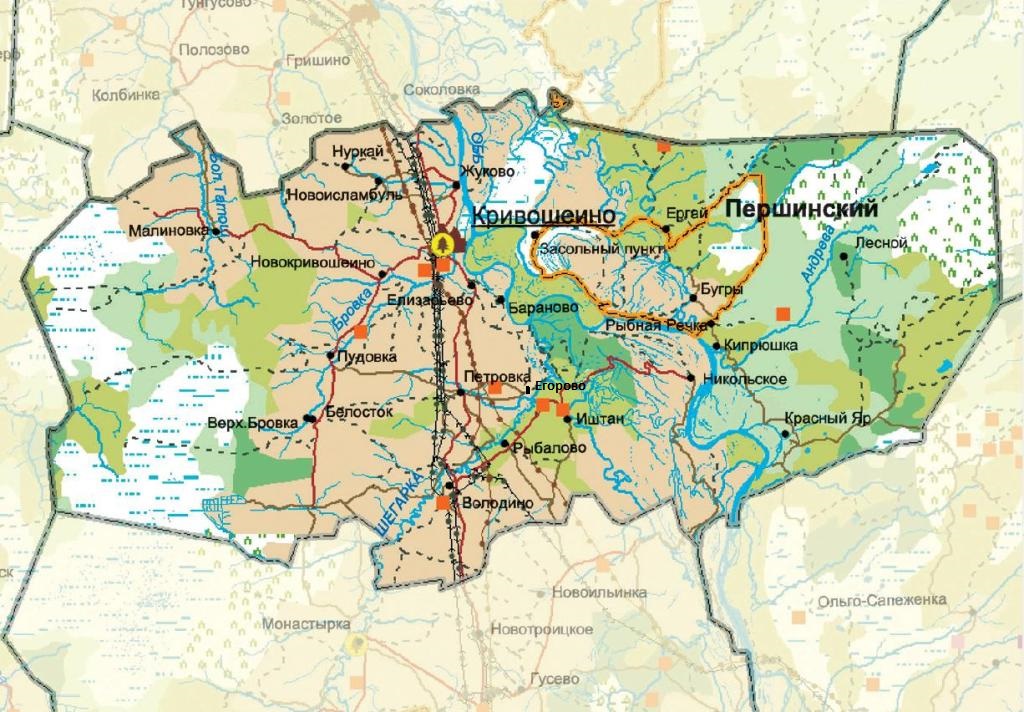 Площадь территории Кривошеинского района составляет 4,4 тыс. кв.км, площадь Петровского сельского поселения – 30249,35 га. В состав сельского поселения входят четыре населенных пункта: с. Петровка, д. Елизарьево, д.Егорово, д.Бараново.  Административный центром является с.Петровка.Петровское сельское поселение территориально располагается достаточно благоприятно: находится на незначительном удалении от районного центра.Таблица №1.Перечень населенных пунктовМуниципальное образование «Петровское сельское поселение» образовано в соответствии с Законом Томской области от 10.09.2004 года № 206-ОЗ «О наделении статусом муниципального района, сельского поселения и установлении границ муниципальных образований на территории Кривошеинского района». 2. КлиматКлимат на территории Петровского сельского поселения континентальный, с холодной продолжительной зимой и коротким летом. Среднегодовая температура воздуха отрицательная, колеблется в пределах от –0,8 °С до -1,5 °С. Абсолютный минимум температуры приходится на январь и составляет – 51 °С, абсолютный максимум приходится на июнь и достигает + 32°С.Устойчивый снежный покров в поселении устанавливается в конце октября – начале ноября и удерживается 176-182 дня. Его глубина по территории поселения составляет 58-68см.Кривошеинский район был приравнен к районам Крайнего Севера на основании Постановления Совета Министров СССР от 10 ноября 1967 года № 1029 и включен в перечень районов, на которые распространяется действие Указов Президиума Верховного Совета СССР от 10 февраля 1960 года о льготах для лиц, работающих в этих районах и местностях.3. НаселениеДемографическая ситуация в 2020 году в Петровском сельском поселении характеризовалась продолжающимся процессом естественной убыли населения, обусловленным превышением числа умерших над числом родившихся, о чем свидетельствуют следующие данные:Таблица №2Численность постоянного населения4. Природные ресурсы на территории поселенияМинерально-сырьевая база Петровского сельского поселения представлена следующими полезными ископаемыми: грунт строительный, песчано-гравийная смесь, пески строительные.Площадь Петровского сельского поселения составляет 30249,35 га. Из них – 1200 га - земли лесного фонда, 10693,72 га - земли сельскохозяйственного назначения, 1234,94 га - земли водного фонда, 282,82 га - земли населенных пунктов, 88,06 га - земли промышленности, энергетики, транспорта и иного специального назначения, 16749,81 га - запасы земли.Петровское сельское поселение имеет потенциальные ресурсы для сбора лесных дикоросов (грибов), ягод: клюква, ежевика, малина, клубника, черемуха, черная смородина, красная смородина, шиповник, калина, боярышник, а также рыбной ловли: окунь, чебак, лещ, карась, налим, щука, стерлядь, нельма, судак, муксун, ерш.Породный состав спелых и перестойных древесных пород: береза, осина, сосна, пихта, кедр.5. Экономические предпосылки для развития территории1) ЭкономикаОсновным документам, определяющим перспективы развития территории, на сегодняшний день является Генеральный план муниципального образования Петровское сельское поселение, утвержденный решением Совета Петровского сельского поселения от 16.10.2013 года № 43, который, исходя из совокупности социальных, экономических, экологических и иных факторов, комплексно решает задачи обеспечения устойчивого развития сельского поселения, развития его инженерной, транспортной и социальной инфраструктур.2) Сельское и лесное хозяйствоСельское хозяйство является ведущей отраслью экономики Кривошеинского района. Наибольшее развитие в районе получили мясо - молочное животноводство и выращивание зерновых культур. Сельскохозяйственная продукция в поселение производится  фермерскими предприятиями и личными подсобными хозяйствами.На территории Петровского сельского поселения зарегистрировано 4 крестьянско-фермерских хозяйств. Ими производится и реализуется: молоко, мясо (говядина, свинина), выращивается молодняк крупнорогатого скота и свиней.На территории поселения работает шесть частных пилорам, занимающихся переработкой и сбытом древесины. Инфраструктура поселенияНа территории Петровского сельского поселения успешно работают 3 учреждения культуры. В поселении имеется одна основная общеобразовательная школа, три фельдшерско-акушерских пункта, детский сад.4) ТранспортСвязь с районным центром осуществляется по автодороге Томск-Каргала- Колпашево. Связь между населенными пунктами внутри поселения осуществляется по муниципальным дорогам с асфальтобетонным, гравийным и грунтовым покрытием. 5) Торговля, сфера услуг и общественное питаниеПо состоянию на 1 декабря 2020 года на территории поселения работает 5  магазинов смешанных товаров.6) СтроительствоВ Петровском поселении ведется лишь индивидуальное жилищное строительство. 7) Финансовое состояние муниципального образованияПетровское поселение является дотационной территорией. Основным источником поступления доходов в бюджет являются безвозмездные поступления из районного бюджета. 8) Жилой фонд поселения (жилищное хозяйство)По состоянию на 01.12.2020 года общая площадь жилого фонда Петровского сельского поселения составляет 17,4 тыс.м2, что равняется 5,5 % от жилищного фонда Кривошеинского района. Большая часть жилищного фонда находится в частной собственности (16,6 тыс.м2 или 95%) и муниципальной (0,8 тыс.м2 или 5%). Всего в поселении насчитывается 300 жилых зданий, основная доля из которых деревянные дома.Износ муниципального жилья составляет 60 %, в основном это деревянные здания. Основная проблема муниципального жилищного фонда заключается в необходимости проведения работ капитального характера, как правило, ремонт кровли и замена инженерных коммуникаций, замена нижних венцов.Характеристика существующего состояния коммунальной и коммуникационной инфраструктуры муниципального образования Петровское сельское поселение Кривошеинского района Томской области.6. Общая характеристикаВ муниципальном образовании Петровское сельское поселение принят ряд нормативных актов, регламентирующих процесс оказания жилищно-коммунальных услуг на его территории. Положения муниципальных нормативных актов поселенческого уровня соответствуют нормам Федерального Закона от 6 октября 2003 года № 131-ФЗ «Об общих принципах организации местного самоуправления в Российской Федерации»( далее - Федеральный Закон от 06.10. 2003 №-131-ФЗ). Муниципальное имущество, являющееся материальной базой коммунального хозяйства района, передано в собственность поселения в ходе административной реформы, связанной с вступлением в действие Федерального Закона от 6 октября  № 131-ФЗ. При этом не была должным образом произведена инвентаризации имущества и государственной регистрации перехода права собственности на указанное имущество, что связано с недостатком финансовых средств в бюджете поселения.На сегодняшний день система коммунальной инфраструктуры является крайне неэффективной и затратной. Содержание этой системы в её нынешнем виде непосильно ни для потребителей жилищно-коммунальных услуг, ни для бюджетной сферы, ни для организаций жилищно-коммунального комплекса. Износ основных фондов организаций ЖКХ составляет более 80% и продолжает увеличиваться, что снижает надежность и устойчивость систем инженерного оборудования. Из-за ветхости коммуникационных (инженерных) сетей значительно превышены нормативы потери энергоресурсов. Планово-предупредительный ремонт сетей и оборудования систем водоснабжения почти полностью уступил место аварийно-восстановительным работам, единичные затраты на проведение которых в 2,5 - 3 раза выше, чем затраты на плановый ремонт таких же объектов. Это еще больше усугубляет нехватку ресурсов, ведет к падению надежности инженерных сетей. Кроме того, существует системная задолженность населения по оплате  коммунальных услуг. Все это свидетельствует о наличии в поселении острой потребности в координированных действиях при реализации данной Программы. 7. Характеристика существующей системы электроснабжения Эксплуатацию электрических сетей на территории Петровского сельского поселения осуществляет АО «Томская энергосбытовая компания».Основными потребителями ОАО «Томская энергосбытовая компания» является население.Вследствие длительной эксплуатации ЛЭП, техническое состояние линий оценивается как неудовлетворительное: при малейшем ветерке происходит замыкание на линии. Имеющиеся линии эксплуатировались без капитального ремонта в течение длительного периода времени, как следствие, наблюдается старение изоляции во многих местах, имеется большое количество соединительных муфт. В связи с чем происходит перенапряжение, что приводит к нарушениям норм качества электроэнергии, жалобам потребителей, выход из строя бытовой техники.По состоянию на 01.12.2020 года на обслуживании Администрации Петровского сельского поселения находится 97 уличных светильников, которые функционируют в с.Петровка, д.Елизарьево и д.Егорово. Для уличного освещения используются светодиодные лампы марки Диора-28 (Е-40Вт) в количестве 37 и 60 Диора 60 STREET (60Вт) в количестве 60 штук. Протяженность сетей уличного освещения составляет  (воздушные линии). 8. Характеристика состояния и анализ проблем в сфере теплоснабжения1) Источники теплоснабженияИсточником тепловой энергии Петровского сельского поселения является единственная котельная, расположенная по адресу: с.Петровка, ул.Лесная, 12. Площадь 125,3 м2, здание построено из кирпича с теплоисточниками мощностью 0,6 Гкал/ч и мощностью 0,3 Гкал/ч.Данная котельная является собственностью Администрации Петровского сельского поселения и находится на обслуживании в ресурсоснабжающей организации на основании договора аренды. К централизованному источнику теплоснабжения подключено здание МКОУ «Петровская ООШ», в котором также размещены учреждения культуры, библиотека. Теплоснабжение жилого фонда, в основном, осуществляется посредством  индивидуальных печей (вид топлива - дрова), а также - электроотоплением. Для горячего водоснабжения используют электрические водонагреватели и двухконтурные отопительные котлы на твердом топливе.Котельная предназначена для покрытия нагрузок отопления здания учреждения образования (Петровская ООШ). Котельная II категории по надёжности отпуска тепла.Тепловая схема котельной – одноконтурная, без теплообменников. Система отопления закрытая, двухтрубная. Наличие одного контура не позволяет обеспечить надёжную и более длительную работу водогрейных котлов. Основное топливо - уголь. Подвоз угля осуществляется автотранспортом. Выполняется   условие нормативного неснижаемого запаса топлива на семь суток. Склад угля устроен на открытой площадке с северной стороны котельной. Уголь подаётся в котлы вручную. Золошлакоудаление из котлов осуществляется вручную и вывозится тележкой на склад шлака. Склад шлака расположен на открытой площадке у входа в котельную.Котельная является объектом II категории электроснабжения. Резервного электроснабжения в котельной не предусмотрено. Ввод в здание выполнен кабелем. Внутреннее электроснабжение оборудования котельной осуществляется от ЩС-1, освещение от ЩО-1. Установлен прибор учёта электрической энергии.Водоснабжение производится от водопроводной распределительной сети с.Петровка. Прибора учёта воды нет. Подготовка воды для подпитки производится.                                                                                                                                                                                                                                                                                                                                                                                                                                                                                                                                                                                                                                                                                                                                                                                                                                                                                                                                                                                                                                                                                                                                                                                                                                                                                                                                                                     В котельной установлена дымовая труба, а также дымосос. Назначение дымовой трубы - отведение дымовых газов от водогрейных котлов, установленных в одноименной котельной, работающих при сжигании угля. Труба выполнена одноствольной самонесущей. Высота ствола 15м, диаметр ствола 530мм. Дымовая труба опирается на отдельный фундамент. Вертикальность ствола обеспечивается раскреплением его тремя вантовыми оттяжками, закрепленными на стволе в один ярус.2) Тепловые сети Общая протяжённость тепловых сетей, проходящих по территории с.Петровка составляет 450 м (надземная по низким опорам), которые находятся в эксплуатации у ресурсоснабжающей организации. Способ прокладки сетей – надземный на низких железобетонных опорах и подземный канальный. Магистрали одиночные. Тепловая сеть - двухтрубная. Трубопроводы из стальных труб диаметром 50-. Теплоизоляция труб выполнена утеплителем (минвата). Надземная теплотрасса обёрнута листовым железом, подземная - рубероидом.Таблица №3Характеристика трубопроводов тепловой сетиТаблица №4Структура потребления тепловой энергииНа 01.12.2020 года в связи с длительным сроком эксплуатации состояние сетей неудовлетворительно, износ тепловых сетей составляет 100%, нуждаются в срочной замене, что негативно влияет на надёжность теплоснабжения и ставит вопрос о возможности функционирования системы. Поэтому в краткосрочной перспективе необходимо проведение реконструкции ветхих сетей.Тарифы на тепловую энергию устанавливаются Департаментом тарифного регулирования Томской области. В 2020 году тариф на производство тепловой энергии составил 9526,97руб./Гкал.3)Проблемы в системе теплоснабжения и направления их решенияСтруктура производства тепла характеризуется высокой централизованностью. От котельной с. Петровка производится 100 % тепловой энергии в Петровском сельском поселении. Отсутствие генерального плана развития системы теплоснабжения, потеря в теплосетях, изношенность основного и вспомогательного оборудования, низкий уровень защищённости сетей от коррозии – все эти факторы способствуют высокой аварийности объектов, вызывают рост тарифов на тепловую энергию.Необходимость снижения энергопотребления, в условиях постоянного удорожания топлива и электроэнергии, не вызывает сомнений. Однако существенное значение имеет выбор конкретных направлений и способов энергосбережения, а также глубина реализации каждого энергосберегающего мероприятия. Для этого необходимо представлять структуру энергетического баланса производства, передачи и потребления энергии. Структура потребления тепловой энергии характеризуется тем, что  100% тепловой энергии тратится на нужды отопления здания. Следовательно, резервом экономии тепловой энергии является сокращение теплопотребления здания. Предлагаются следующие мероприятия по энергосбережению в здании:Замена внутренней системы теплоснабжения;Утепление чердачных перекрытий.Существенным резервом мощности и экономии энергии является уменьшение тепловых потерь на тепловых сетях. Применение ненамокающей изоляции (например, пенополиуретан), замена трубопровода на меньший диаметр поможет снизить тепловые потери. Одним из резервов мощности у потребителей может служить регулировка внутренних тепловых систем. Равномерное распределение теплоносителя по участкам позволит равномерно прогревать помещения без перетопок.Однако все перечисленные мероприятия эффективны только при настоящих, фактических тепловых балансах, составленных на основе показаний приборов учёта тепловой энергии. Приборы учета тепловой энергии устанавливаются как на централизованных источниках теплоснабжения, так и непосредственно у потребителей. На действующей котельной приборы учета тепловой энергии не установлены. В МКОУ «Петровская ООШ» установлен индивидуальный прибор учета тепла. Потери в сетях теплоснабжения рассчитываются исходя из фактического износа тепловых сетей. 4) Анализ потребности в объемах услуг теплоснабжения с учетом состояния существующей системы и планов жилищного и промышленного строительства на территории поселенияСуществующая ситуация в Петровском поселении не дает оснований ожидать в ближайшее время роста промышленного производства, и как следствие, теплопотребления. В жилом секторе роста теплопотребления не ожидается. Строительство и ввод в эксплуатацию объектов бюджетной сферы также не запланировано.9.Характеристика состояния и анализ проблем существующей системы водоснабжения1)Источники водоснабженияЦентрализованным снабжением питьевой водой жителей и организаций  Петровского сельского поселения  занимается ресурсоснабжающая организация, которая эксплуатирует имущество муниципалитета на условиях договора аренды муниципального имущества объектов водоснабжения.Централизованное водоснабжение на территории Петровского сельского поселения осуществляется в с.Петровка, д.Елизарьево и д.Егорово. Централизованное водоснабжение в д. Бараново отсутствует.Водоснабжение Петровского сельского поселения осуществляется из подземных источников - водозаборных скважин. Система водоснабжения базируется на локальных водозаборах. Всего на данной территории находится 4 водозаборных скважины.Таблица №5Характеристика водозаборных скважинТаблица №6Характеристика водонапорных башенВ системе водоснабжения Петровского сельского поселения установлено водоочистное сооружение в контейнерном исполнении «Комплекс водоочистной «ГЕЙЗЕР-ТМ-2,5». На территории Петровского поселения действует одна автономная станция по очистке воды в контейнерном исполнении «Комплекс водоочистной «ГЕЙЗЕР-ТМ-1,5», установленная в рамках выполнения Губернаторской программы «Чистая вода Томской области-  2018».Основным потребителем холодного водоснабжения в Петровском сельском поселении является население.Таблица №7Объем потребление водоснабжения 2) Водопроводные сетиВодопроводные сети проложены из стальных, чугунных и полиэтиленовых трубопроводов низкого давления диаметром 15-100 мм общей протяженностью 9256м.Таблица №8Характеристика водопроводных сетей.Нормативный срок службы водопроводных труб составляет 20 лет для стальных труб, чугунных - 50 лет, полиэтиленовых - 50 лет. Общий износ водопроводных сетей составляет 70%. с. ПетровкаВ с. Петровка одна водонапорная башня Рожновского, высотой , объёмом . Вода из водонапорных башен подаётся на станцию по очистке воды «ГЕЙЗЕР-ТМ-2,5», а затем в распределительную сеть. Далее в колонки либо во внутренние водопроводные системы зданий. Для поддержания рабочего давления в водопроводе на скважине установлена автоматика включения – выключения насоса в зависимости от уровня воды в водонапорной башне. Из башни вода подаётся в водопровод.Водоснабжение осуществляется по тупиковым водопроводам (нет закольцовок). Нет возможности отключения водопроводов отдельными участками. Нет тупиковых колодцев для промывки водопроводов. Количество аварий 6 – 10  в год.д. ЕлизарьевоВ д. Елизарьево водонапорная башня Рожновского высотой . На водонапорной скважине устроен павильон каркасный из металлопрофиля. Для поддержания рабочего давления в водопроводе на скважине установлена автоматика включения – выключения насоса в зависимости от уровня воды в водонапорной башне. Из башни вода подаётся в водопровод. Вода из водонапорной башни подаётся непосредственно в распределительную сеть, во внутренние водопроводные системы зданий. Установок по очистке воды нет.Водоснабжение осуществляется по тупиковым водопроводам (нет закольцовок). Нет возможности отключения водопровода отдельными участками. Нет тупиковых колодцев для промывки водопроводов. Количество аварий 4-6  в год.д. ЕгоровоВ д. Егорово водонапорная башня Рожновского высотой . Водопроводы III категории по степени обеспеченности подачи воды. Водопроводы с лучевой схемой прокладки.Вода из водонапорной башни подаётся непосредственно в распределительную сеть. Далее во внутренние водопроводные системы зданий. Станций второго подъёма воды нет. Установок по очистке воды нет.Водоснабжение осуществляется по тупиковым водопроводам (нет закольцовок). Для поддержания рабочего давления в водопроводе на скважине установлена автоматика включения – выключения насоса в зависимости от уровня воды в водонапорных башнях.  Из башни вода подаётся в водопровод. На скважине установлен учёт электрической энергии. Нет прибора учёта поднятой воды.На 01.12.2020г. водопровод в д.Егорово законсервирован в связи с выходом из строя водопроводных сетей по причине полной изношенности, а также из-за отрицательных лабораторных исследований воды. Употребление такой воды предоставляет опасность для здоровья и жизни местного населения. Водоснабжение населения осуществляется через бытовую скважину.3) Качество эксплуатации Существующая инженерная инфраструктура эксплуатируется более 32 лет. В связи с этим 7,1 км подлежит замене, так как находится в неудовлетворительном состоянии. Для обеспечения более комфортной среды проживания населения проектом «Схем водоснабжения и водоотведения» № ТО-107-СВ.243-16 Петровского сельского поселения предлагается обеспечить централизованной системой водоснабжения потребителей поселения. 4) Проблемы в системе водоснабжения и направления их решения.Основными проблемами эксплуатации систем водоснабжения является большой износ водопроводных сетей. Частые порывы на водопроводе и сложность проведения ремонта сетей из-за большого срока эксплуатации и материала труб (для прокладки водопровода использовались чугунные трубы) приводит к снижению качества оказываемых услуг и не обеспечивает надежности работы системы. Наиболее актуальной данная проблема является в зимний период времени, когда устранение порывов на водопроводе усложняется и занимает значительное количество времени. В период низких температур происходит замерзание воды в колонках, что не позволяет обеспечить сроки устранения аварий на водопроводе, вдвое превышают нормативные. Выводы:Централизованной системой водоснабжения охвачена не вся территория сельского поселения.2. Водозаборные скважины, водонапорные башни и сети холодного водоснабжения в населенных пунктах Петровского сельского поселения обладают большим износом. работая на пределе ресурсной надежности. Работающее оборудование морально и физически устарело. Необходима полная модернизация системы водоснабжения, включающаяся в себя реконструкцию сетей и замену устаревшего оборудования на современное, отвечающее энергосберегающим технологиям.3. Анализ качества воды проводится регулярно. Вода в д.Егорово не соответствует требованиям СанПиН 2.1.4.1074–01 «Питьевая вода. Гигиенические требования к качеству воды централизованных систем питьевого водоснабжения. Контроль качества».5) Выбор варианта оптимизации системы водоснабжения Петровского поселения с учетом наибольшего системного эффектаСовершенствование водоснабжения Петровского сельского поселения при минимально достаточных финансовых ресурсах направлено на решение основных проблем, не выходя за пределы экономической доступности жилищно-коммунальных услуг.При замене сетей предлагается применять трубы напорные из полиэтилена низкого давления марки согласно ГОСТ 18599-2001. Срок службы полиэтиленовых труб доходит до 50-100 лет, это 3-5 раз дольше, чем эксплуатационный период стальных. Они экологически безопасны: нейтральны к химически агрессивным средам, не зарастают отложениями, устойчивы к коррозии и размножению бактерий. Полиэтиленовые трубы пластичны и способны выдерживать множество циклов замораживания и оттаивания. Прочностные характеристики позволяют использовать их в очень сложных условиях поселковых коммуникаций. 10. Краткий анализ существующего состояния системы сбора и утилизации твердо-бытовых отходовНаиболее актуальные экологические проблемы в сфере обращения с отходами производства и потребления на территории поселения связаны с их утилизацией и размещением. Все отходы от населенных пунктов  вывозятся региональным оператором на полигон твердых бытовых отходов, который находится в с.Кривошеино.Переработка промышленных и бытовых отходов в поселении не производится. Ртутьсодержащие отходы (приборы, термометры и пр.) утилизируются по договору на спецполигоне г.Томска. На территории Петровского сельского поселения периодически возникают несанкционированные свалки. В связи с вышеуказанным необходимо рассмотреть и реализовать в ближайшее время следующие мероприятия:устройство и содержание контейнерных площадок вблизи жилых домов для сбора твердо-бытовых отходов;2) организация и совершенствование сбора отходов.Решение указанных проблем требует системного подхода, как к разработке общей стратегии, так и конкретных программных мероприятий и обеспечение их ресурсами.11. Характеристика коммуникационной инфраструктуры.Коммуникационную инфраструктуру составляют организации, персонал, процедуры, средства и сети, приводимые в действие для передачи и приема информации электрическими или электронными средствами. Коммуникационная инфраструктура считается хребтом коммуникационной системы, в которой осуществляются различные передачи и оказываются телекоммуникационные услуги.Кардинальной задачей любой развитой коммуникационной инфраструктуры является обеспечение взаимного соединения абонентов вне зависимости от их географического местоположения. Современная телефонная связь серьезно ограничена в возможностях модификаций, скорости передачи информации, передачи больших объемов данных. Все возможные направления совершенствования этого вида связи опираются на использование современных информационных и телекоммуникационных технологий. Увеличение пропускной способности каналов передачи информации сегодня достигается за счет перехода на цифровые линии связи, использования компьютерной телефонии. Эта техника основана на интеллектуальных методах и средствах, предоставляющих возможности передачи рукописных текстов и данных, голоса и изображений, широкий спектр дополнительных услуг. Современная коммуникационная инфраструктура должна быть доступна для любых категорий пользователей и обеспечивать им универсальный сервис.Основная тенденция, наметившаяся в сфере услуг связи, – развитие новых технологий и современных услуг (мобильная связь, беспроводной и проводной широкополосный доступ к сети «Интернет»). Почти каждый житель поселения имеет сотовый телефон и каждый третий пользуется «Интернетом».На рынке услуг доступа к сети «Интернет» в Кривошеинском районе установлено 6 вышек сотовой связи. Деятельность операторов сконцентрирована, в основном, в районном центре. На территории Петровского поселения не установлено ни одной вышки сотовой связи и это ограничивает качественное соединение пользователям мобильной связи. В 2019 году Администраций Петровского сельского поселения было установлено два упорных матчевых устройства по предоставлению доступа к услуге подвижной радиотелефонной связи стандарта GSM 900/1800 в с. Петровка  и д. Елизарьево,  которые обеспечивает услугами связи мобильный оператор «Теле2».На рынке услуг доступа к информационно- телекоммуникационной сети «Интернет» представлен один ключевой Интернет-провайдер – ПАО «Ростелеком». С каждым годом количество населения, которое пользуется сетью «Интернет», увеличивается. Массовое распространение «Интернета»  серьезно изменило образ жизни большого числа людей. Для многих «Интернет» стал необходимым инструментом, поскольку сеть дает возможность немедленно передавать по электронной почте документы, результаты исследований и другие данные в любые уголки мира за приемлемую стоимость. Благодаря последовательному эволюционному развитию и наращиванию функциональных возможностей «Интернета» создаются хорошие условия для постепенного овладения необходимыми навыками работы в сети у самых широких слоев населения.В настоящее время Министерством связи и массовых коммуникаций Российской Федерации планируется реализация проекта по обеспечению населенных пунктов с численностью жителей свыше 250 человек широкополосным доступом к сети «Интернет». Срок реализации проекта составит 10 лет.12. Определение эффекта от реализации мероприятий по развитию и модернизации систем коммунальной инфраструктурыРеализация предложенных программных мероприятий по развитию и модернизации коммунальной инфраструктуры муниципального образования позволит улучшить качество обеспечения потребителей сельского поселения коммунальными услугами.Так, модернизация системы теплоснабжения снизит уровень износа оборудования, и, следовательно, сократит количество внеплановых отключений на тепловых сетях, повысит надежность работы теплоисточников, позволит эффективно использовать располагаемую мощность теплоисточников и, как следствие, сократится процент неэффективно работающих источников тепловой энергии, увеличится КПД.Реализация мероприятий по модернизации и развитию системы теплоснабжения позволит:снизить степень износа сетей теплоснабжения;снизить долю сверхнормативных потерь при транспортировке тепловой энергии;снизить степень износа оборудования в муниципальной котельной;повысить долю эффективно работающих котельных до 100%.Реализация мероприятий по развитию и модернизации системы водоснабжения позволит:повысить уровень обеспечения населения централизованным водоснабжением;снизить потери в сетях водоснабжения;повысить долю населения, обеспеченного качественной питьевой водой до 95%.Непосредственная эффективность от реализации программных мероприятий определяется достижением запланированных показателей.В конечном итоге эффективность выполнения программы будет выражаться в увеличении доли населения, обеспеченного питьевой водой, отвечающей санитарно-гигиеническим требованиям.Результаты от реализации Программы будут выражаться в повышении надежности и эффективности систем водоснабжения за счет их модернизации и реконструкции, развитии систем забора и транспортировки воды, снижении уровня износа оборудования, использовании станций очистки воды, рациональном использовании энергии, сырья и материалов.Реализация комплекса мероприятий Программы по развитию и модернизации объектов, функционирующих в сфере утилизации (захоронения) твердых бытовых отходов, позволит повысить долю отходов, размещенных с соблюдением норм природоохранного законодательства.13. Мониторинг и корректировка программыЦелью мониторинга Программы комплексного развития систем коммунальной инфраструктуры Петровского сельского поселения является регулярный контроль ситуации в сфере коммунального хозяйства, а также анализ выполнения мероприятий по модернизации и развитию коммунального комплекса, предусмотренных Программой.Мониторинг Программы комплексного развития систем коммунальной инфраструктуры Петровского сельского поселения включает следующие этапы:1. периодический сбор информации о результатах выполнения мероприятий Программы, а также информации о состоянии и развитии систем коммунальной инфраструктуры;2. анализ данных о результатах проводимых преобразований систем коммунальной инфраструктуры.Мониторинг Программы комплексного развития систем коммунальной инфраструктуры Петровского сельского поселения предусматривает сопоставление и сравнение значений показателей во временном аспекте.Анализ проводится путем сопоставления показателя за отчетный период с аналогичным показателем за предыдущий (базовый) период.По ежегодным результатам мониторинга осуществляется своевременная корректировка Программы. Решение о корректировке Программы принимается представительным органом муниципального образования по итогам ежегодного рассмотрения отчета о ходе реализации Программы или по представлению Главы Петровского сельского поселения (Глава Администрации).14. Управление программой и контроль за ходом ее реализацияКоординацию хода выполнения Программы осуществляет Глава  Петровского сельского поселения (Глава Администрации).Администрация в рамках своих полномочий организует работу по реализации Программы и решает вопросы бюджетного финансирования на местном уровне. Контроль за целевым использованием бюджетных средств осуществляет бухгалтер- финансист Администрации.Администрация также формирует перечень программных мероприятий для представления их к финансированию из областного бюджета в рамках реализации областных целевых программ и организует проведение конкурсов по их реализации; при необходимости заключает контракты на выполнение работ в рамках мероприятий.Программные мероприятия подтверждаются рабочими проектами и сметно-финансовыми расчетами.Отчет о ходе выполнения мероприятий Программы рассматривается ежегодно Администрацией и направляется на утверждение Совета Петровского сельского поселения.Отчет о ходе выполнения Программы будет основываться на сопоставлении плановых значений ключевых индикаторов мониторинга реализации Программы с их фактическим значением, а также анализе соответствия хода Программы по графику реализации программных мероприятий по теплоснабжению, водоснабжению, электроснабжению.В случае существенных расхождений в отчете должны быть приведены соответствующие обоснования.Перечень программных мероприятий муниципальной программы«Развитие коммунальной и коммуникационной инфраструктуры муниципального образования Петровское сельское поселение Кривошеинского района Томской области на период с 2021 по 2025 гг. и на перспективу до 2030 года»Целевые показатели реализации муниципальной программы «Развитие коммунальной и коммуникационной инфраструктуры муниципального образования Петровское сельское поселение Кривошеинского района Томской области на период с 2021 по 2025гг. и на перспективу до 2030 года»Паспорт программы41. Краткая характеристика сельского поселения61.Территория62. Климат73. Население74. Природные ресурсы на территории поселения75. Экономические предпосылки для развития территории71)Экономика72)Сельское и лесное хозяйство83)Инфраструктура поселения84)Транспорт85)Торговля, сфера услуг и общественное питание86)Строительство87)Финансовое состояние муниципального образования88)Жилой фонд поселения (жилищное хозяйство)82.Характеристика существующего состояния коммунальной и коммуникационной инфраструктуры муниципального образования Петровское сельское поселение Кривошеинского района Томской области96.Общая характеристика97.Характеристика существующей системы электроснабжения98. Характеристика состояния и анализ проблем в сфере теплоснабжения101)Источники теплоснабжения102)Тепловые сети 103) Проблемы в системе теплоснабжения и направления их решения114)Анализ потребности в объемах услуг теплоснабжения с учетом состояния существующей системы и планов жилищного и промышленного строительства на территории поселения129.Характеристика состояния и анализ проблем существующей системы водоснабжения121)Источники водоснабжения122)Водопроводные сети133)Качество эксплуатации 144)Проблемы в системе водоснабжения и направления их решения145)Выбор варианта оптимизации системы водоснабжения Петровского поселения с учетом наибольшего системного эффекта1510. Краткий анализ существующего состояния системы сбора и утилизации твердо-бытовых отходов1511. Характеристика коммуникационной инфраструктуры1612. Определение эффекта от реализации мероприятий по развитию и модернизации систем коммунальной инфраструктуры1713. Мониторинг и корректировка программы1714. Управление программой и контроль за ходом ее реализация18Перечень программных мероприятий муниципальной программы«Развитие коммунальной и коммуникационной инфраструктуры муниципального образования Петровское сельское поселение Кривошеинского района Томской области на период с 2021 по 2025 гг. и на перспективу до 2030 года»19Целевые показатели реализации муниципальной программы «Развитие коммунальной и коммуникационной инфраструктуры муниципального образования Петровское сельское поселение Кривошеинского района Томской области на период с 2021 по 2025 гг. и на перспективу до 2030 года»21Наименование Программы«Развитие коммунальной и коммуникационной инфраструктуры  муниципального образования Петровское сельское поселение Кривошеинского района Томской области на период с 2021 по 2025 гг. и на перспективу до 2030 года» (далее - Программа)«Развитие коммунальной и коммуникационной инфраструктуры  муниципального образования Петровское сельское поселение Кривошеинского района Томской области на период с 2021 по 2025 гг. и на перспективу до 2030 года» (далее - Программа)«Развитие коммунальной и коммуникационной инфраструктуры  муниципального образования Петровское сельское поселение Кривошеинского района Томской области на период с 2021 по 2025 гг. и на перспективу до 2030 года» (далее - Программа)«Развитие коммунальной и коммуникационной инфраструктуры  муниципального образования Петровское сельское поселение Кривошеинского района Томской области на период с 2021 по 2025 гг. и на перспективу до 2030 года» (далее - Программа)«Развитие коммунальной и коммуникационной инфраструктуры  муниципального образования Петровское сельское поселение Кривошеинского района Томской области на период с 2021 по 2025 гг. и на перспективу до 2030 года» (далее - Программа)«Развитие коммунальной и коммуникационной инфраструктуры  муниципального образования Петровское сельское поселение Кривошеинского района Томской области на период с 2021 по 2025 гг. и на перспективу до 2030 года» (далее - Программа)«Развитие коммунальной и коммуникационной инфраструктуры  муниципального образования Петровское сельское поселение Кривошеинского района Томской области на период с 2021 по 2025 гг. и на перспективу до 2030 года» (далее - Программа)Заказчик ПрограммыАдминистрация муниципального образования Петровское сельское поселение Кривошеинского района Томской области.Администрация муниципального образования Петровское сельское поселение Кривошеинского района Томской области.Администрация муниципального образования Петровское сельское поселение Кривошеинского района Томской области.Администрация муниципального образования Петровское сельское поселение Кривошеинского района Томской области.Администрация муниципального образования Петровское сельское поселение Кривошеинского района Томской области.Администрация муниципального образования Петровское сельское поселение Кривошеинского района Томской области.Администрация муниципального образования Петровское сельское поселение Кривошеинского района Томской области.Основание для разработки Программы1. Приказ Министерства регионального развития Российской Федерации от 06.05.2011 года № 204 «О разработке программ комплексного развития систем коммунальной инфраструктуры муниципальных образований»;2. Постановление Правительства Российской Федерации от 14.06.2013 года № 502 «Об утверждении требований к программам комплексного развития систем коммунальной инфраструктуры поселений, городских округов»;3. Постановление Администрации Петровского сельского поселения от 30.12.2013 № 77 «Об утверждении «Положения о порядке разработки и реализации муниципальных программ на территории муниципального образования Петровское сельское поселение».1. Приказ Министерства регионального развития Российской Федерации от 06.05.2011 года № 204 «О разработке программ комплексного развития систем коммунальной инфраструктуры муниципальных образований»;2. Постановление Правительства Российской Федерации от 14.06.2013 года № 502 «Об утверждении требований к программам комплексного развития систем коммунальной инфраструктуры поселений, городских округов»;3. Постановление Администрации Петровского сельского поселения от 30.12.2013 № 77 «Об утверждении «Положения о порядке разработки и реализации муниципальных программ на территории муниципального образования Петровское сельское поселение».1. Приказ Министерства регионального развития Российской Федерации от 06.05.2011 года № 204 «О разработке программ комплексного развития систем коммунальной инфраструктуры муниципальных образований»;2. Постановление Правительства Российской Федерации от 14.06.2013 года № 502 «Об утверждении требований к программам комплексного развития систем коммунальной инфраструктуры поселений, городских округов»;3. Постановление Администрации Петровского сельского поселения от 30.12.2013 № 77 «Об утверждении «Положения о порядке разработки и реализации муниципальных программ на территории муниципального образования Петровское сельское поселение».1. Приказ Министерства регионального развития Российской Федерации от 06.05.2011 года № 204 «О разработке программ комплексного развития систем коммунальной инфраструктуры муниципальных образований»;2. Постановление Правительства Российской Федерации от 14.06.2013 года № 502 «Об утверждении требований к программам комплексного развития систем коммунальной инфраструктуры поселений, городских округов»;3. Постановление Администрации Петровского сельского поселения от 30.12.2013 № 77 «Об утверждении «Положения о порядке разработки и реализации муниципальных программ на территории муниципального образования Петровское сельское поселение».1. Приказ Министерства регионального развития Российской Федерации от 06.05.2011 года № 204 «О разработке программ комплексного развития систем коммунальной инфраструктуры муниципальных образований»;2. Постановление Правительства Российской Федерации от 14.06.2013 года № 502 «Об утверждении требований к программам комплексного развития систем коммунальной инфраструктуры поселений, городских округов»;3. Постановление Администрации Петровского сельского поселения от 30.12.2013 № 77 «Об утверждении «Положения о порядке разработки и реализации муниципальных программ на территории муниципального образования Петровское сельское поселение».1. Приказ Министерства регионального развития Российской Федерации от 06.05.2011 года № 204 «О разработке программ комплексного развития систем коммунальной инфраструктуры муниципальных образований»;2. Постановление Правительства Российской Федерации от 14.06.2013 года № 502 «Об утверждении требований к программам комплексного развития систем коммунальной инфраструктуры поселений, городских округов»;3. Постановление Администрации Петровского сельского поселения от 30.12.2013 № 77 «Об утверждении «Положения о порядке разработки и реализации муниципальных программ на территории муниципального образования Петровское сельское поселение».1. Приказ Министерства регионального развития Российской Федерации от 06.05.2011 года № 204 «О разработке программ комплексного развития систем коммунальной инфраструктуры муниципальных образований»;2. Постановление Правительства Российской Федерации от 14.06.2013 года № 502 «Об утверждении требований к программам комплексного развития систем коммунальной инфраструктуры поселений, городских округов»;3. Постановление Администрации Петровского сельского поселения от 30.12.2013 № 77 «Об утверждении «Положения о порядке разработки и реализации муниципальных программ на территории муниципального образования Петровское сельское поселение».Ответственный исполнительПрограммыАдминистрация муниципального образования Петровское сельское поселение Кривошеинского района Томской областиАдминистрация муниципального образования Петровское сельское поселение Кривошеинского района Томской областиАдминистрация муниципального образования Петровское сельское поселение Кривошеинского района Томской областиАдминистрация муниципального образования Петровское сельское поселение Кривошеинского района Томской областиАдминистрация муниципального образования Петровское сельское поселение Кривошеинского района Томской областиАдминистрация муниципального образования Петровское сельское поселение Кривошеинского района Томской областиАдминистрация муниципального образования Петровское сельское поселение Кривошеинского района Томской областиСоисполнители программыРесурсоснабжающие организацииРесурсоснабжающие организацииРесурсоснабжающие организацииРесурсоснабжающие организацииРесурсоснабжающие организацииРесурсоснабжающие организацииРесурсоснабжающие организацииЦель программыРазвитие коммунальной и коммуникационной инфраструктуры в муниципальном образовании Петровское сельское поселение Кривошеинского района Томской областиРазвитие коммунальной и коммуникационной инфраструктуры в муниципальном образовании Петровское сельское поселение Кривошеинского района Томской областиРазвитие коммунальной и коммуникационной инфраструктуры в муниципальном образовании Петровское сельское поселение Кривошеинского района Томской областиРазвитие коммунальной и коммуникационной инфраструктуры в муниципальном образовании Петровское сельское поселение Кривошеинского района Томской областиРазвитие коммунальной и коммуникационной инфраструктуры в муниципальном образовании Петровское сельское поселение Кривошеинского района Томской областиРазвитие коммунальной и коммуникационной инфраструктуры в муниципальном образовании Петровское сельское поселение Кривошеинского района Томской областиРазвитие коммунальной и коммуникационной инфраструктуры в муниципальном образовании Петровское сельское поселение Кривошеинского района Томской областиЗадачи ПрограммыОсновными задачами Программы являются:Основными задачами Программы являются:Основными задачами Программы являются:Основными задачами Программы являются:Основными задачами Программы являются:Основными задачами Программы являются:Основными задачами Программы являются:Целевые показателиУровень производства модернизации и развитие существующих систем коммунальной инфраструктуры;удовлетворенность населения жилищно-коммунальными услугами;уровень снижения затрат;удовлетворенность населения улучшением экологической ситуации и уровнем благоустройства сельского поселенияснижение уровня износа объектов коммунальной инфраструктуры.Уровень производства модернизации и развитие существующих систем коммунальной инфраструктуры;удовлетворенность населения жилищно-коммунальными услугами;уровень снижения затрат;удовлетворенность населения улучшением экологической ситуации и уровнем благоустройства сельского поселенияснижение уровня износа объектов коммунальной инфраструктуры.Уровень производства модернизации и развитие существующих систем коммунальной инфраструктуры;удовлетворенность населения жилищно-коммунальными услугами;уровень снижения затрат;удовлетворенность населения улучшением экологической ситуации и уровнем благоустройства сельского поселенияснижение уровня износа объектов коммунальной инфраструктуры.Уровень производства модернизации и развитие существующих систем коммунальной инфраструктуры;удовлетворенность населения жилищно-коммунальными услугами;уровень снижения затрат;удовлетворенность населения улучшением экологической ситуации и уровнем благоустройства сельского поселенияснижение уровня износа объектов коммунальной инфраструктуры.Уровень производства модернизации и развитие существующих систем коммунальной инфраструктуры;удовлетворенность населения жилищно-коммунальными услугами;уровень снижения затрат;удовлетворенность населения улучшением экологической ситуации и уровнем благоустройства сельского поселенияснижение уровня износа объектов коммунальной инфраструктуры.Уровень производства модернизации и развитие существующих систем коммунальной инфраструктуры;удовлетворенность населения жилищно-коммунальными услугами;уровень снижения затрат;удовлетворенность населения улучшением экологической ситуации и уровнем благоустройства сельского поселенияснижение уровня износа объектов коммунальной инфраструктуры.Уровень производства модернизации и развитие существующих систем коммунальной инфраструктуры;удовлетворенность населения жилищно-коммунальными услугами;уровень снижения затрат;удовлетворенность населения улучшением экологической ситуации и уровнем благоустройства сельского поселенияснижение уровня износа объектов коммунальной инфраструктуры.Сроки реализации Программы1 этап – 2021 год;2 этап – 2022 год;3 этап – 2023 год;4 этап – 2024 год;5 этап – 2025 год;6 этап – 2026-2030 годы.1 этап – 2021 год;2 этап – 2022 год;3 этап – 2023 год;4 этап – 2024 год;5 этап – 2025 год;6 этап – 2026-2030 годы.1 этап – 2021 год;2 этап – 2022 год;3 этап – 2023 год;4 этап – 2024 год;5 этап – 2025 год;6 этап – 2026-2030 годы.1 этап – 2021 год;2 этап – 2022 год;3 этап – 2023 год;4 этап – 2024 год;5 этап – 2025 год;6 этап – 2026-2030 годы.1 этап – 2021 год;2 этап – 2022 год;3 этап – 2023 год;4 этап – 2024 год;5 этап – 2025 год;6 этап – 2026-2030 годы.1 этап – 2021 год;2 этап – 2022 год;3 этап – 2023 год;4 этап – 2024 год;5 этап – 2025 год;6 этап – 2026-2030 годы.1 этап – 2021 год;2 этап – 2022 год;3 этап – 2023 год;4 этап – 2024 год;5 этап – 2025 год;6 этап – 2026-2030 годы.Объемы и источники  финансирования, в том числе по годам (прогноз):Для выполнения мероприятий Программы предполагается ежегодное выделение средств бюджетов всех уровней и привлечение внебюджетных средств в объемах, установленных Программой.Расходы (тыс.руб.)Для выполнения мероприятий Программы предполагается ежегодное выделение средств бюджетов всех уровней и привлечение внебюджетных средств в объемах, установленных Программой.Расходы (тыс.руб.)Для выполнения мероприятий Программы предполагается ежегодное выделение средств бюджетов всех уровней и привлечение внебюджетных средств в объемах, установленных Программой.Расходы (тыс.руб.)Для выполнения мероприятий Программы предполагается ежегодное выделение средств бюджетов всех уровней и привлечение внебюджетных средств в объемах, установленных Программой.Расходы (тыс.руб.)Для выполнения мероприятий Программы предполагается ежегодное выделение средств бюджетов всех уровней и привлечение внебюджетных средств в объемах, установленных Программой.Расходы (тыс.руб.)Для выполнения мероприятий Программы предполагается ежегодное выделение средств бюджетов всех уровней и привлечение внебюджетных средств в объемах, установленных Программой.Расходы (тыс.руб.)Для выполнения мероприятий Программы предполагается ежегодное выделение средств бюджетов всех уровней и привлечение внебюджетных средств в объемах, установленных Программой.Расходы (тыс.руб.)Объемы и источники  финансирования, в том числе по годам (прогноз):Всего:202120222023202420252026-2030Средства федерального бюджета (по согласованию)37749,90037749,9000Средства областного бюджета (по согласованию)996,300996,3000Средства бюджета муниципального района117,200117,2000Средства местного бюджета387,48155,48116116000Источник не определён4956,62827,7461,955,0216861861740Ожидаемые конечные результаты реализации ПрограммыПрактическая реализация мероприятий Программы позволит добиться:модернизации и обновления коммунальной инфраструктуры сельского поселения;снижения эксплуатационных затрат;устранения причин возникновения аварийных ситуаций, угрожающих жизнедеятельности человека;улучшения экологического состояния окружающей среды;удовлетворенности населения жилищно-коммунальными услугами.Практическая реализация мероприятий Программы позволит добиться:модернизации и обновления коммунальной инфраструктуры сельского поселения;снижения эксплуатационных затрат;устранения причин возникновения аварийных ситуаций, угрожающих жизнедеятельности человека;улучшения экологического состояния окружающей среды;удовлетворенности населения жилищно-коммунальными услугами.Практическая реализация мероприятий Программы позволит добиться:модернизации и обновления коммунальной инфраструктуры сельского поселения;снижения эксплуатационных затрат;устранения причин возникновения аварийных ситуаций, угрожающих жизнедеятельности человека;улучшения экологического состояния окружающей среды;удовлетворенности населения жилищно-коммунальными услугами.Практическая реализация мероприятий Программы позволит добиться:модернизации и обновления коммунальной инфраструктуры сельского поселения;снижения эксплуатационных затрат;устранения причин возникновения аварийных ситуаций, угрожающих жизнедеятельности человека;улучшения экологического состояния окружающей среды;удовлетворенности населения жилищно-коммунальными услугами.Практическая реализация мероприятий Программы позволит добиться:модернизации и обновления коммунальной инфраструктуры сельского поселения;снижения эксплуатационных затрат;устранения причин возникновения аварийных ситуаций, угрожающих жизнедеятельности человека;улучшения экологического состояния окружающей среды;удовлетворенности населения жилищно-коммунальными услугами.Практическая реализация мероприятий Программы позволит добиться:модернизации и обновления коммунальной инфраструктуры сельского поселения;снижения эксплуатационных затрат;устранения причин возникновения аварийных ситуаций, угрожающих жизнедеятельности человека;улучшения экологического состояния окружающей среды;удовлетворенности населения жилищно-коммунальными услугами.Практическая реализация мероприятий Программы позволит добиться:модернизации и обновления коммунальной инфраструктуры сельского поселения;снижения эксплуатационных затрат;устранения причин возникновения аварийных ситуаций, угрожающих жизнедеятельности человека;улучшения экологического состояния окружающей среды;удовлетворенности населения жилищно-коммунальными услугами.Система организации контроля за исполнением ПрограммыКонтроль за выполнением программы осуществляет Совет Петровского сельского поселения.Контроль за выполнением программы осуществляет Совет Петровского сельского поселения.Контроль за выполнением программы осуществляет Совет Петровского сельского поселения.Контроль за выполнением программы осуществляет Совет Петровского сельского поселения.Контроль за выполнением программы осуществляет Совет Петровского сельского поселения.Контроль за выполнением программы осуществляет Совет Петровского сельского поселения.Контроль за выполнением программы осуществляет Совет Петровского сельского поселения.№п/пНаселенные пункты, входящие в состав поселенияРасстояние до районного центра, км.Расстояние до центра поселения, км.1.с.Петровка22-2.д.Елизарьево7153.д.Егорово3084.д.Бараново1119№ п/пНаименование сельского поселенияАдминистративный центрНаселенные пункты сельского поселенияЧисленность проживающихна 01.12.2019г.Численность проживающихна 01.12.2020г.1.Петровскоес.Петровкас. Петровка4674541.Петровскоес.Петровкад. Елизарьево2682641.Петровскоес.Петровкад. Егорово82781.Петровскоес.Петровкад.Бараново1112ИТОГО:ИТОГО:ИТОГО:ИТОГО:828808Наружный диаметр, ммВид системы теплоснабженияТип прокладкиОбщая протяженностьсетей, кмПотериотопителячерезповерхность, Гкал.Потериотопителяс утечками,Гкал.Максимальная часоваянагрузка трубопроводовКоличествотепла, теряемых притранспортировке,Гкал.572х трубнаяН/П0,249108,80,3240,035109,16802х трубнаяН/П0,177108,60,3230,035108,951332х трубнаяП0,02525,50,0760,00825,58Категория потребителяОбъем потребления услуг теплоснабженияОбъем потребления услуг теплоснабженияОбъем потребления услуг теплоснабженияОбъем потребления услуг теплоснабженияКатегория потребителя2019 Факт2019 Факт2020 прогноз2020 прогнозКатегория потребителяГкал% к итогуГкал% к итогу% к итогуСобственное потребление снабжающей организации00000Сторонние потребители00000Бюджетные организации259,074100260100100Всего:259,074100260100100Месторасположение скважины№ скважиныГод буренияГлубинаскважины, мМарка насосаДебит, м3/часс.Петровка 3/2002200244ЭЦВ 6-10-8010,8с.Петровка33/71197158ЭЦВ 6-10-8012д. Елизарьево 50/841984155ЭЦВ 6-10-8020Д.Егорово31/861987155ЭЦВ 6-10-8020№Наименование показателяс.Петровкад.Елизарьевод.Егорово1Количество водонапорных башен1112Высота башен, м2518123Объем башен, м32518154Исполнение башенБашни РожновскогоБашни РожновскогоБашни РожновскогоКатегория потребителяОбъем потребления услуг водоснабженияОбъем потребления услуг водоснабженияОбъем потребления услуг водоснабженияОбъем потребления услуг водоснабженияОбъем потребления услуг водоснабженияОбъем потребления услуг водоснабженияКатегория потребителя2019 Факт2019 Факт2020 прогноз2020 прогноз2021 прогноз2021 прогнозКатегория потребителям3% к итогум3% к итогум3% к итогуБюджетные организации2708,52707,32706,6Население288190,7340092380092,8Прочие 270,8270,7270,6Всего317810036971004097100Месторасположение водопроводаКоличество, мМатериалДиаметр труб, ммГод ввода в эксплуатациюс.Петровка4270Сталь, полиэтилен15,20,1001992д. Елизарьево 3404чугун, сталь, полиэтилен15,1001989Д.Егорово1585чугун1001987N ппНаименование мероприятияРесурсное обеспечениетыс. руб.Ресурсное обеспечениетыс. руб.Ресурсное обеспечениетыс. руб.Ресурсное обеспечениетыс. руб.Ресурсное обеспечениетыс. руб.Ресурсное обеспечениетыс. руб.Сроки выполненияИсполнитель (получатель денежных средств)Ожидаемый непосредственный результатN ппНаименование мероприятиявсегов том числе:в том числе:в том числе:в том числе:в том числе:Сроки выполненияИсполнитель (получатель денежных средств)Ожидаемый непосредственный результатN ппНаименование мероприятиявсегоФБОБ РБМБИсточник не определёнСроки выполненияИсполнитель (получатель денежных средств)Ожидаемый непосредственный результат1. Теплоснабжение1. Теплоснабжение1. Теплоснабжение1. Теплоснабжение1. Теплоснабжение1. Теплоснабжение1. Теплоснабжение1. Теплоснабжение1. Теплоснабжение1. Теплоснабжение1. Теплоснабжение1Установка приборов учета тепла в котельную2812812021г.Администрация Петровского сельского поселенияПовышение надежности тепловых сетей2Ремонт здания котельной150015002024г.Администрация Петровского сельского поселенияПовышение надежности тепловых сетей3Обследование здания и дымовых труб котельной 80402021г.Администрация Петровского сельского поселенияПовышение надежности тепловых сетей3Обследование здания и дымовых труб котельной 80402022г.Администрация Петровского сельского поселенияПовышение надежности тепловых сетей4Содержание и ремонт здания котельной521,3231,322021г.Администрация Петровского сельского поселенияПовышение надежности тепловых сетей4Содержание и ремонт здания котельной521,3202022г.Администрация Петровского сельского поселенияПовышение надежности тепловых сетей4Содержание и ремонт здания котельной521,3202023г.Администрация Петровского сельского поселенияПовышение надежности тепловых сетей4Содержание и ремонт здания котельной521,32702024г.Администрация Петровского сельского поселенияПовышение надежности тепловых сетей4Содержание и ремонт здания котельной521,32702025г.Администрация Петровского сельского поселенияПовышение надежности тепловых сетей4Содержание и ремонт здания котельной521,323502026-2030гг.Администрация Петровского сельского поселенияПовышение надежности тепловых сетей2. Водоснабжение2. Водоснабжение2. Водоснабжение2. Водоснабжение2. Водоснабжение2. Водоснабжение2. Водоснабжение2. Водоснабжение2. Водоснабжение2. Водоснабжение2. Водоснабжение1Реконструкция поселкового водопровода в с.Петровка38918,4237749,9996,3117,255,022023г.Администрация Петровского сельского поселенияПовышение надежности и качества водоснабжения2Капитальный ремонт здания комплекса по очистке питьевой воды с.Петровка.421,9421,92022г.Администрация Петровского сельского поселенияПовышение надежности и качества водоснабжения3Бурение новых скважин в д.Егорово.217,3217,32021г.Администрация Петровского сельского поселенияПовышение надежности и качества водоснабжения4Бурение резервной скважины в с.Петровка289,4289,42021г.Администрация Петровского сельского поселенияПовышение надежности и качества водоснабжения5Ремонт и содержание водопроводных сетей1168,16124,162021г.Администрация Петровского сельского поселенияПовышение надежности и качества водоснабжения5Ремонт и содержание водопроводных сетей1168,161162022г.Администрация Петровского сельского поселенияПовышение надежности и качества водоснабжения5Ремонт и содержание водопроводных сетей1168,161162023г.Администрация Петровского сельского поселенияПовышение надежности и качества водоснабжения5Ремонт и содержание водопроводных сетей1168,161162024г.Администрация Петровского сельского поселенияПовышение надежности и качества водоснабжения5Ремонт и содержание водопроводных сетей1168,161162025г.Администрация Петровского сельского поселенияПовышение надежности и качества водоснабжения5Ремонт и содержание водопроводных сетей1168,165802026-2030гг.Администрация Петровского сельского поселенияПовышение надежности и качества водоснабжения3. Твердые бытовые отходы3. Твердые бытовые отходы3. Твердые бытовые отходы3. Твердые бытовые отходы3. Твердые бытовые отходы3. Твердые бытовые отходы3. Твердые бытовые отходы3. Твердые бытовые отходы3. Твердые бытовые отходы3. Твердые бытовые отходы3. Твердые бытовые отходы1Устройство и содержание контейнерных площадок под ТБО810602021г.Администрация Петровского сельского поселенияПовышение надежности сбора твёрдых бытовых отходов1Устройство и содержание контейнерных площадок под ТБО810602022г.Администрация Петровского сельского поселенияПовышение надежности сбора твёрдых бытовых отходов1Устройство и содержание контейнерных площадок под ТБО810602023г.Администрация Петровского сельского поселенияПовышение надежности сбора твёрдых бытовых отходов1Устройство и содержание контейнерных площадок под ТБО810602024г.Администрация Петровского сельского поселенияПовышение надежности сбора твёрдых бытовых отходов1Устройство и содержание контейнерных площадок под ТБО810602025г.Администрация Петровского сельского поселенияПовышение надежности сбора твёрдых бытовых отходов1Устройство и содержание контейнерных площадок под ТБО8105102026-2030гг.Администрация Петровского сельского поселенияПовышение надежности сбора твёрдых бытовых отходов N 
п/пЗадачи, направленные на достижение целиКоличественные и/или качественные целевые показатели, характеризующие достижение целей и решение задачЕдиница измеренияПланируемое значение показателя по годам реализацииПланируемое значение показателя по годам реализацииПланируемое значение показателя по годам реализацииПланируемое значение показателя по годам реализацииПланируемое значение показателя по годам реализацииПланируемое значение показателя по годам реализацииПланируемое значение показателя по годам реализации N 
п/пЗадачи, направленные на достижение целиКоличественные и/или качественные целевые показатели, характеризующие достижение целей и решение задачЕдиница измерения202120222023202420252026-20302026-20301Повышение надежности систем и качества предоставления коммунальных услуг1.Теплоснабжение1.Теплоснабжение1.Теплоснабжение1.Теплоснабжение1.Теплоснабжение1.Теплоснабжение1.Теплоснабжение1.Теплоснабжение1Повышение надежности систем и качества предоставления коммунальных услугПротяженность отремонтированных тепловых сетейм0002302202002001Повышение надежности систем и качества предоставления коммунальных услугАварийность системыед./км00000001Повышение надежности систем и качества предоставления коммунальных услугКоличество отремонтированных котельныхшт.00010001Повышение надежности систем и качества предоставления коммунальных услуг2. Водоснабжение2. Водоснабжение2. Водоснабжение2. Водоснабжение2. Водоснабжение2. Водоснабжение2. Водоснабжение2. Водоснабжение2. Водоснабжение1Повышение надежности систем и качества предоставления коммунальных услугПротяженность отремонтированных водопроводных сетейм0042707004001501501Повышение надежности систем и качества предоставления коммунальных услугДоля населения, обеспеченного централизованным водоснабжением (в процентах от количества жилых домов)%343638404246461Повышение надежности систем и качества предоставления коммунальных услугОхват абонентов приборами учета (доля абонентов с приборами учета по отношению к общему числу абонентов)%93949698991001001Повышение надежности систем и качества предоставления коммунальных услугАварийность централизованных систем водоснабженияед./км21110001Повышение надежности систем и качества предоставления коммунальных услуг3. Твердые бытовые отходы3. Твердые бытовые отходы3. Твердые бытовые отходы3. Твердые бытовые отходы3. Твердые бытовые отходы3. Твердые бытовые отходы3. Твердые бытовые отходы3. Твердые бытовые отходы3. Твердые бытовые отходы1Повышение надежности систем и качества предоставления коммунальных услугУстройство контейнерных площадокшт.222221717